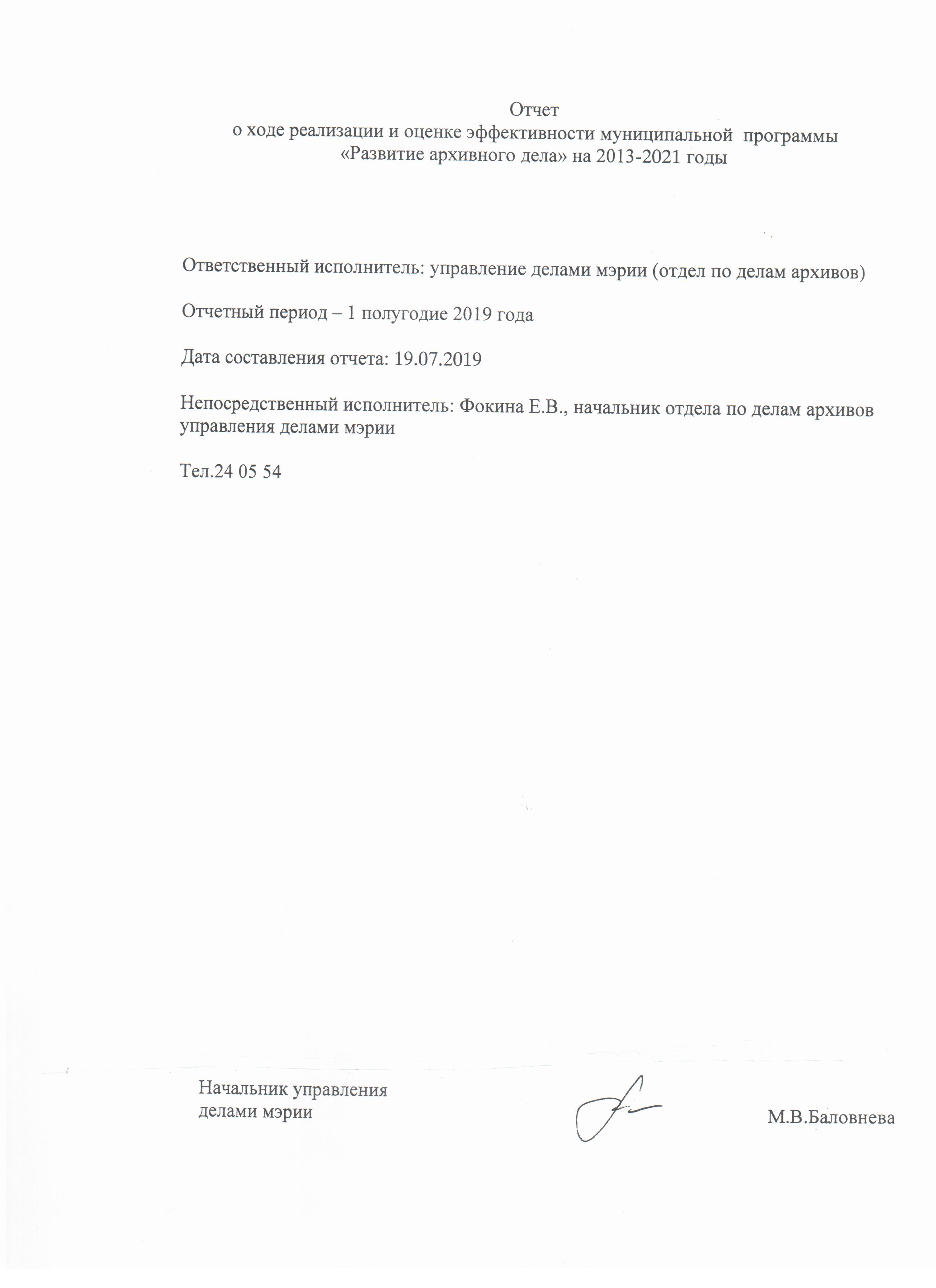 Результатыреализации муниципальной программы «Развитие архивного дела» на 2013-2021 годы за 1 полугодие 2019 года 1. Сведения о достижении значений показателей (индикаторов) муниципальной программы «Развитие архивного дела» на 2013-2021 годыМуниципальная программа «Развитие архивного дела» на 2013-2020 годы (далее – Программа)  утверждена   постановлением  мэрии  города  от  10.10.2012 № 5369 (в редакции постановлений от 13.02.2013 №606, 08.10.2013 №4727, 11.11.2013 №5321, 23.07.2014 №3972, 10.10.2014 №5462, 26.11.2014 №6396, 26.01.2015 №239,11.08.2015 №4354, 09.10.2015 №5371, 24.11.2015 №6144, 26.01.2016 №249, 15.03.2016 №950, 04.10.2016 №4385, 22.11.2016 № 5268, 11.07.2017 №3238, 12.10.2017 №4877, 23.11.2017 №5711, 10.08.2018 №3584, 16.10.2018 №4441, 21.11.2018 №5002).Деятельность архивной службы города Череповца, представленной отделом по делам архивов управления делами мэрии (до 01.01.2016 отделом по делам архивов мэрии) и МКАУ «Череповецкий центр хранения документации», направлена на достижение основной цели, определенной в муниципальной программе «Развитие архивного дела» на 2013-2021 годы: обеспечение гарантированной сохранности документального наследия города, удовлетворяющее существующую и потенциальную потребность граждан, общества и государства в ретроспективной информации.Программа призвана содействовать реализации государственной политики в сфере архивного дела на территории муниципального образования «Город Череповец». 	Задачи Программы определены в соответствии с основными полномочиями муниципального образования в области архивного дела, закрепленными в Федеральном законе от 22.10.2004 № 125-ФЗ «Об архивном деле в Российской Федерации», и направлены на выполнение задач по хранению, комплектованию, учету и использованию архивных документов.	Задачи Программы:1. Формирование определенного законодательством единого подхода в архивах организаций города к учету, хранению и использованию информации.2. Обеспечение нормативных условий хранения документов.3. Повышение качества муниципальных услуг, оказываемых на основе архивных документов.	Для реализации поставленных задач Программой определено достижение следующих целевых показателей:*Год, предшествующий началу реализации ПрограммыРезультатами реализации Программы в  1 полугодии 2019 года стало достижение следующих результатов: 1. В 100 % муниципальных организаций имеются утвержденные номенклатуры дел, Положения об архиве и экспертной комиссии  (99 % - 2016 год, 100 % - 2017 год, 100 % - 2018 год).2. 100 % документов находятся в нормативных условиях хранения. Значение показателя на 01.07.2019 совпадает с плановым значением показателя на 2019 год. 3. До 4,87 % увеличен фонд  пользования особо ценных архивных документов.   На 01.01.2020 планируем достижение планового показателя 4,9 %.4. Обеспечено 100-процентное заполнение БД «Архивный фонд» на уровне фонда. Плановые и фактические значения показателя совпадают.5. Увеличение доли информации, внесенной на уровне дела, от общего количества дел, находящихся на хранении – до 23,72 % (факт на 01.01.2019 – 21,9 %). На 01.01.2020 планируем достижение планового показателя 24,8%.   6. Все социально-правовые и тематические запросы исполняются своевременно – 100%. Плановые и фактические значения показателя совпадают.7. Увеличение процента  использования Архивного фонда города – не менее 6% (факт на 01.07.2019 – 6,66 %). По итогам 1 полугодия фактическое значение превышает плановое.	8. До 84,7 % увеличен процент освоения проектной мощности (% загрузки архивохранилищ). Процент загрузки архивохранилищ на 2019 год был рассчитан  исходя из количества дел постоянного хранения, подлежащих приему от организаций-источников комплектования, так как этот расчет можно сделать достаточно точно.  Труднее спрогнозировать прием документов по личному составу от ликвидированных организаций.  Показатель 8 характеризует заполнение архивохранилищ,  т.е.  чем незначительнее росте показателя, тем больше резервных площадей для приема документов. Значительных отклонений  по достижению показателей (индикаторов) программы нет. Сведения о достижении значений показателей (индикаторов) Программы представлены в Приложении 1 к Отчету. Оценка достижения плановых значений показателей Программы1. Доля муниципальных организаций, имеющих утвержденные номенклатуры дел, Положения об архиве и экспертной комиссии организации, от общего количества.Дмо  = Кф / Кмо × 100 %, где:Дмо  - значение показателя 1;Кф  - количество муниципальных организаций, имеющих утвержденные номенклатуры дел, Положения об архиве и экспертной комиссии организации;Кмо -  общее количество муниципальных организаций. на 01.07.2019:  Дмо  = 173/173 × 100% = 100% .Периодичность сбора данных: по итогам полугодия, по состоянию на 1 июля и ежегодно, на 1 января года, следующего за отчетным.Источник данных: Статистическая отчетность о работе экспертно-методической комиссии при отделе по делам архивов управления делами мэрии.	2. Доля документов муниципального архива, находящихся в нормативных условиях хранения, в общем количестве архивных документов муниципального архива.Днорм  = Кнорм / Кобщ × 100%, где:Д норм - значение показателя 2;Кнорм - количество единиц хранения, находящихся в нормативных условиях хранения;Кобщ - общее количество единиц хранения, хранящихся в муниципальном архиве.на 01.07.2019 : Днорм =100 %Днорм = 404 878 /404 878× 100% = 100%Периодичность сбора данных: ежегодно, на 1 января года, следующего за отчетным. Источник данных: Паспорт муниципального архива на 1 января года, следующего за отчетным. 	3. Процент наличия фонда пользования особо ценных архивных документов.Доц  = Коц / Кобщ × 100 %, где:Доц- значение показателя 3;Коц - количество особо ценных дел, на которые создан фонд пользования;Кобщ - количество особо ценных дел, хранящихся в муниципальном архиве. На 01.07.2019:  Дщц  = 271/ 5 564× 100% = 4,87%.Периодичность сбора данных: на 1 января года, следующего за отчетным.Источник данных: Годовая статистическая отчетность муниципального  архива.  Паспорт муниципального архива на 1 января года, следующего за отчетным. 	4. Процент заполнения БД «Архивный фонд» на уровне фонда.	Да= Абд/ Аобщ× 100 %, где:Дa - значение показателя 4;Абд - количество архивных фондов муниципального архива, описания которых внесены в базу данных «Архивный фонд»;Аобщ - общее количество архивных фондов, хранящихся в муниципальном  архиве.На 01.07.2019:  Да  = 2 172/2 172× 100% = 100%;Периодичность сбора данных: по итогам полугодия, по состоянию на 1 июля и ежегодно, на 1 января года, следующего за отчетным.Источник данных: Годовая статистическая отчетность муниципального архива.  Паспорт муниципального архива на 1 января года, следующего за отчетным. 5. Доля информации, внесенной на уровне дела, от общего количества дел, находящихся на хранении в муниципальном архиве.Да=К/Кобщ× 100 %, где:Да- значение показателя 5;К - количество единиц хранения, внесенных на уровне дела в базу данных «Архивный фонд»;Кобщ - общее количество единиц хранения, хранящихся в муниципальном архиве.На 01.07.2019:  Да = 96 047/404 878× 100% = 23,72%.Периодичность сбора данных: ежегодно, на 1 января года, следующего за отчетным.Источник данных: Отчет о выполнении основных показателей развития архивного дела в муниципальном архиве за отчетный год. Паспорт муниципального архива на 1 января года, следующего за отчетным.6. Общее количество/доля своевременно удовлетворенных социально-правовых и тематических запросов.Дуз=Оз/Ообщ× 100 %, где:Дуз- значение показателя 6;Оз – количество исполненных социально-правовых и тематических запросов;Ообщ - общее количество социально-правовых и тематических запросов, поступивших в муниципальных архив за отчетный период и подлежащих исполнению в установленные сроки.На 01.07.2019:  Дуд  =3 257 /3 257 × 100% = 100%Периодичность сбора данных: ежегодно, на 1 января года, следующего за отчетным.Источник данных: Отчет о выполнении основных показателей развития архивного дела в муниципальном архиве за отчетный год. Годовая статистическая отчетность муниципального архива.7. Процент использования Архивного фонда города.Дисп = Квыд /Кобщ  × 100 %, где:Д исп - значение показателя 7;Кобщ - общее количество единиц хранения, хранящихся в муниципальном архиве.Кнорм - количество единиц хранения, выданных из архивохранилищ.На 01.07.2019:  Дисп  = 26 970/404 878 × 100% = 6,66 %.Периодичность сбора данных: ежегодно, на 1 января года, следующего за отчетным.Источник данных: Отчет о выполнении основных показателей развития архивного дела в муниципальном архиве за отчетный год. Паспорт муниципального архива на 1 января года, следующего за отчетным.8. Процент освоения проектной мощности  (% загрузки архивохранилищ).А = В/С × 100%Д=В/НС= Д×Е, где: А – значение показателя 8 (степень загруженности архивохранилищ);В – количество ед. хр., хранящихся в муниципальном архиве;С – расчетная вместимость  архивохранилищ;Д – количество ед. хр., хранящихся на 1 погонном метре стеллажей;Е – общее количество погонных метров стеллажей архивохранилищ;Н – количество погонных метров стеллажей, заполненных архивными документами.на 01.07.2019: А = 404 878  /477 855 × 100%=84,7%;Н=6 448  погонных метров заполнено архивными документами;В=404 878  ед. хр. на 01.07.2019;Д=404 878 /6 448=63 ед. хр., хранится на 1 погонном метре стеллажей;С=63×7 585=477 855 ед. хр. - расчетная вместимость архивохранилищ. Периодичность сбора данных: ежегодно, на 1 января года, следующего за отчетным.Источник данных: Паспорт муниципального архива на 1 января года, следующего за отчетным. Сведения о расчете целевых показателей (индикаторов) Программы представлены в Приложении 1А к Отчету.2. Результаты реализации основных мероприятий Программы на 01.07.2019Для достижения поставленных целей и выполнения задач Программой определено выполнение следующих мероприятий:Основное мероприятие 1 - организация и координация архивного дела на территории города: организация работы совета по архивному делу;обследование организаций города по вопросам документационного обеспечения управления (далее – ДОУ) и обеспечения сохранности документов;консультирование организаций по вопросам ДОУ и обеспечения сохранности документов; проведение обучающих семинаров, совещаний по вопросам ДОУ и архивного дела; организация работы экспертно-методической комиссии. Основное мероприятие 2 -  обеспечение сохранности документов Архивного фонда и других архивных документов и предоставление потребителям ретроспективной информации: специальная обработка документов;картонирование документов;восстановление затухающих текстов; выявление и описание особо ценных документов; создание страхового фонда и фонда пользования;проверка наличия и состояния дел;подготовка  описей на утверждение и согласование ЭПК уполномоченного органа исполнительной власти субъекта Российской Федерации;поддержание нормативных режимов хранения документов; выдача документов; прием документов;	исполнение запросов; создание информационно-поисковых систем и ведение баз данных.	Ответственным исполнителем основного мероприятия 1 является отдел по делам архивов управления делами мэрии. В рамках исполнения основного мероприятия Программы проведено следующее:1.  Подготовлены и проведены  3 заседания совета по архивному делу на следующие темы: 30.01.2019  - «Об итогах развития архивного дела в городе за 2018 год»;27.02.2019  - «Об исполнении запросов социально-правового характера»;04.04.2019 - «Описание документов личного происхождения» в режиме он-лайн конференции с МКУ ВО «Государственный архив Вологодской области».	2. Обследовано 26 организаций по вопросам документационного обеспечения управления (ДОУ) и обеспечения сохранности документов.	3. По вопросам ДОУ и обеспечения сохранности документов проконсультированы 153 организации  (220 обращений). 4. Проведение обучающих семинаров по вопросам ДОУ и архивного дела для организаций, не являющихся источниками комплектования городского архива, запланировано на 2 полугодие 2019 года.5. Проведены в соответствии с графиком проведения и Положением об экспертно-методической комиссии (ЭМК) проведены 7 заседаний комиссии, на которых рассмотрено 106 документов от 104 организаций.Ответственным исполнителем основного мероприятия 2 является муниципальное казенное архивное учреждение «Череповецкий центр хранения документации». В рамках исполнения основного мероприятия Программы проведено следующее: 1. Подшито 376 ед. хр. - документы фондов, которые используются при исполнении запросов, выдаются пользователям информации в читальный зал;2. Закартонировано 1 200 дел. Закартонированы все вновь принятые дела постоянного хранения и по личному составу. 3. Восстановлено 17 листов особо ценных документов архивного фонда № Р-5 Череповецкий районный Совет народных депутатов;4. В 2014-2019 гг. работа по выявлению и описанию особо ценных документов не планировалась. 5. Создан фонд пользования на 6 дел архивного фонда №Р-25 Мэрия города Череповца;6. Проведена проверка наличия и состояния 1 155 ед. хр. особо ценных документов;7. Подготовлено на утверждение и согласование экспертно-проверочной комиссии Департамента культуры и туризма Вологодской области:34 описи на 2 048 дел постоянного срока хранения 37 организаций,  3 описи дел личного происхождения на 82 ед.хр., 1 опись цифровых фотодокументов на 1 ед. хр. (77 ед.уч.) и 1 опись цифровых видеодокументов на 1 ед. хр.(4 ед.уч.);30 описей дел 27 организаций на 2 241 ед.хр.8. В течение отчетного периода соблюдались правила пожарной безопасности, требования охранного режима, поддерживались оптимальные режимы хранения документов.9. Из архивохранилищ выдано 26 970 ед.хр., в том числе  691 дело – пользователям  информации в читальный зал;10. В 1 полугодии 2019 года принято на хранение:951 дело постоянного хранения, в т.ч. 916 дел управленческой документации,  33 единицы хранения  личного происхождения, 1 единица  хранения фотодокументов и 1 единица  хранения видеодокументов;251 дело по личному составу.11. Исполнено 3 257 запросов, из них:социально-правовых – 2 736 (в том числе: положительных – 2 174, отрицательных - 176; бесфондовых – 386);тематических 521 (в том числе: положительных - 270; отрицательных - 229; бесфондовых – 22).12. В четвертую версию ПК «Архивный фонд» внесена информация по  новым 6 фондам,  11 описям и 7 624 ед.хр.Сведения о степени выполнения основных мероприятий муниципальной программы «Развитие архивного дела» на 2013-2021 годы представлены в Приложении 2 к Отчету.3. Результаты использования бюджетных ассигнований городского бюджета и иных средств на реализацию  муниципальной программы на 01.07.2019 Информация о расходах городского бюджета, федерального, областного бюджетов, внебюджетных источников на реализацию целей муниципальной программы города за первое полугодие текущего финансового года представлены в приложении 5 к Отчету. Финансирование МКАУ «ЧЦХД» проводилось согласно утвержденной бюджетной  смете  на 2019 год.Всего на реализацию программы запланировано  17 457,4тыс. руб., в 1 полугодии 2019 года освоено  8 004,8  или  45,8%.Средства городского бюджета (план – 13 587,9 тыс. руб.) в 1 полугодии 2019 года освоены в сумме 6 678,7тыс. руб., что составляет  49,1%. Смета по субвенциям из областного бюджета (план – 3 869,5 тыс. руб.) за 1 полугодие 2019 года исполнена в сумме  1326,1 тыс. руб. или в размере 34,9% сметы по субвенциям.Отчет об исполнении бюджетных ассигнований городского бюджета на реализацию Программы представлен в Приложении 3 к Отчету.Информация о расходах городского бюджета, федерального, областного бюджетов, внебюджетных источников на реализацию целей Программы представлена в Приложении 4 к Отчету.  4. В первом полугодии 2019 года изменения в муниципальную программу «Развитие архивного дела» на 2013-2021 годы не вносились.                                         												                                                    Приложение 1 к ОтчетуСведения о достижении значений целевых показателей (индикаторов)Приложение 1А к ОтчетуСведения о расчете целевых показателей (индикаторов) Программы  Приложение 2 к ОтчетуСведения о степени выполнения основных мероприятий муниципальной программы «Развитие архивного дела» на 2013-2021 годыПриложение 3 к ОтчетуОтчет об исполнении бюджетных ассигнованийгородского бюджета на реализацию муниципальной программы «Развитие архивного дела» на 2013-2021 годыПриложение 4 к ОтчетуИнформация о расходах городского, федерального, областного бюджетов, внебюджетных источниковна реализацию целей муниципальной программы городаПоказателиЕд. изм.2012*2013 20142015201620172018201920202021Доля муниципальных организаций, имеющих утвержденные номенклатуры дел, Положения об архиве и экспертной комиссии организации, от общего количества%-4860100100100100100100100Доля документов муниципального архива, находящихся в нормативных условиях хранения, в общем количестве архивных документов муниципального архива%-----81,4100100100100Процент наличия фонда пользования особо ценных архивных документов%2,62,72,83,84,34,54,74,95,15,3Процент заполнения БД «Архивный фонд» на уровне фонда%100100100100100100100100100100Доля информации, внесенной на уровне дела, от общего количества дел, находящихся на хранении в муниципальном архиве%2,02,08,212,515,918,921,824,827,530,3Доля своевременно удовлетворенных социально-правовых и тематических запросов%95100100100100100100100100100Процент использования Архивного фонда города%1514,6не менее 6не менее 6не менее 6не ме-нее 6не менее 6не ме-нее 6не менее 6не менее 6Процент освоения проектной мощности (% загрузки архивохранилищ)%7575,176,277,878,378,884,585,285,986,8№  п/пНаименование целевого показателя (индикатора) муниципальнойпрограммыЕд. измеренияЗначение показателя (индикатора) муниципальной программы, подпрограммы, ведомственной целевой программыЗначение показателя (индикатора) муниципальной программы, подпрограммы, ведомственной целевой программыЗначение показателя (индикатора) муниципальной программы, подпрограммы, ведомственной целевой программыОбоснование отклонения значения показателя (индикатора), недостижения или перевыполнения планового значения показателя (индикатора), других изменений по показателям№  п/пНаименование целевого показателя (индикатора) муниципальнойпрограммыЕд. измерениятекущий годтекущий годтекущий годОбоснование отклонения значения показателя (индикатора), недостижения или перевыполнения планового значения показателя (индикатора), других изменений по показателямВзаимосвязь с городскими стратегическими показателями №  п/пНаименование целевого показателя (индикатора) муниципальнойпрограммыЕд. измеренияпланфакт по состоянию на 1 июля ожидаемое значение на конец года (прогнозная оценка)Обоснование отклонения значения показателя (индикатора), недостижения или перевыполнения планового значения показателя (индикатора), других изменений по показателям12345678Муниципальная программа «Развитие архивного дела» на 2013-2021 годыМуниципальная программа «Развитие архивного дела» на 2013-2021 годыМуниципальная программа «Развитие архивного дела» на 2013-2021 годыМуниципальная программа «Развитие архивного дела» на 2013-2021 годыМуниципальная программа «Развитие архивного дела» на 2013-2021 годыМуниципальная программа «Развитие архивного дела» на 2013-2021 годыМуниципальная программа «Развитие архивного дела» на 2013-2021 годыПоказатель (индикатор)1Доля муниципальных организаций, имеющих утвержденные номенклатуры дел, Положения об архиве и экспертной комиссии, от общего количества %1001001002Доля документов муниципального архива, находящихся в нормативных условиях хранения, в общем количестве архивных документов муниципального архива%1001001003Процент наличия фонда пользования особо ценных архивных документов%4,94,874,94Процент заполнения БД «Архивный фонд» на уровне фонда%1001001005Доля информации, внесенной на уровне дела, от общего количества дел, находящихся на хранении в муниципальном архиве%24,823,7224,86Доля своевременно удовлетворенных социально-правовых и тематических запросов%1001001007Процент использования Архивного фонда города %не менее 6 6,66не менее 6Большой процент использования Архивного фонда города связан с большим количеством поступающих социально-правовых запросов, в частности по документам по личному составу  ликвидированных организаций8Процент освоения проектной мощности (% загрузки архивохранилищ)%85,284,785,2Незначительный  темп прироста Архивного фонда свидетельствует о наличии резервных площадей для приема документовN
п/пНаименование целевого показателя (индикатора)Ед.изм.Плановое значение на отчетный финансовый годФактическое значение за отчетный год (первое полугодие текущего года)Алгоритм формирования (формула) и методологические пояснения к целевому показателю (индикатору) Временные характеристики целевого показателя (индикатора) Метод сбора информации, индекс формы отчетностиИсточник получения данных для расчета показателя (индикатора)Ответственный за сбор данных и расчет целевого показателя (индикатора)123456789101Доля муниципальных организаций, имеющих утвержденные номенклатуры дел, Положения об архиве и экспертной комиссии организации, от общего количества%100100Дмо  = Кф / Кмо × 100 %, где:Дмо  - значение показателя 1;Кф  - количество муниципальных организаций, имеющих утвержденные номенклатуры дел, Положения об архиве и экспертной комиссии организации;Кмо -  общее количество муниципальных организаций.Дмо  = 173/173 × 100% = 100% Периодичность сбора данных: по итогам полугодия, по состоянию на 1 июля и ежегодно, на 1 января года, следующего за отчетнымВременная характеристика: за 1 полугодие 2018 годаСтатистическая отчетность о работе экспертно-методической комиссии при отделе по делам архивов управления делами мэрииОтдел по делам архивов управления делами мэрииОтдел по делам архивов управления делами мэрии2Доля документов муниципального архива, находящихся в нормативных условиях хранения, в общем количестве архивных документов муниципального архива%100100Днорм  = Кнорм / Кобщ × 100%, где:Д норм - значение показателя 2;Кнорм - количество единиц хранения, находящихся в нормативных условиях хранения;Кобщ - общее количество единиц хранения, хранящихся в муниципальном архиве.Днорм = 404 878/ 404 878× 100% = 100%Периодичность сбора данных: ежегодно, на 1 января года, следующего за отчетным. Временная характеристика: за 1 полугодие 2019 годаПаспорт муниципального архива на 1 января года, следующего за отчетнымМКАУ «ЧЦХД»МКАУ «ЧЦХД»3Процент наличия фонда пользования особо ценных архивных документов%4,94,87Доц  = Коц / Кобщ × 100 %, где:Доц- значение показателя 3;Коц - количество особо ценных дел, на которые создан фонд пользования;Кобщ - количество особо ценных дел, хранящихся в муниципальном архиве. Дщц  = 271/ 5 564× 100% = 4,87%Периодичность сбора данных: на 1 января года, следующего за отчетным.Временная характеристика: за 1 полугодие 2019 годаГодовая статистическая отчетность муниципального архива. Паспорт муниципального архива на 1 января года, следующего за отчетнымМКАУ «ЧЦХД»МКАУ «ЧЦХД»4Процент заполнения БД «Архивный фонд» на уровне фонда%100100Да= Абд/ Аобщ× 100 %, где:Дa - значение показателя 4;Абд - количество архивных фондов муниципального архива, описания которых внесены в базу данных «Архивный фонд»;Аобщ - общее количество архивных фондов, хранящихся в муниципальном  архиве.Да  = 2 172 / 2 172× 100% = 100%Периодичность сбора данных: по итогам полугодия, по состоянию на 1 июля и ежегодно, на 1 января года, следующего за отчетным.Временная характеристика: за 1 полугодие 2019 годаГодовая статистическая отчетность муниципального архива. Паспорт муниципального архива на 1 января года, следующего за отчетнымМКАУ «ЧЦХД»МКАУ «ЧЦХД»5Доля информации, внесенной на уровне дела, от общего количества дел, находящихся на хранении в муниципальном архиве%24,823,72Д а= К/Кобщ× 100 %, где:Да- значение показателя 5;К - количество единиц хранения, внесенных на уровне дела в базу данных «Архивный фонд»;Кобщ - общее количество единиц хранения, хранящихся в муниципальном архиве.Да= 96047/404878×100% =23,72%  Периодичность сбора данных: ежегодно, на 1 января года, следующего за отчетным.Временная характеристика: за 1 полугодие 2019 годаОтчет о выполнении основных показателей развития архивного дела в муниципальном архиве за отчетный год. Паспорт муниципального архива на 1 января года, следующего за отчетнымМКАУ «ЧЦХД»МКАУ «ЧЦХД»6Доля своевременно удовлетворенных социально-правовых и тематических запросов%100100Дуз=Оз/Ообщ× 100 %, где:Дуз- значение показателя 6;Оз – количество исполненных социально-правовых и тематических запросов;Ообщ - общее количество социально-правовых и тематических запросов, поступивших в муниципальных архив за отчетный период и подлежащих исполнению в установленные сроки.Дуд =3 257 / 3 257 × 100% = 100%Периодичность сбора данных: ежегодно, на 1 января года, следующего за отчетным.Временная характеристика: за 1 полугодие 2019 годаОтчет о выполнении основных показателей развития архивного дела в муниципальном архиве за отчетный год. Годовая статистическая отчетность муниципального архива МКАУ «ЧЦХД»МКАУ «ЧЦХД»7Процент использования Архивного фонда города%не менее 66,66Дисп = Квыд /Кобщ  × 100 %, где:Д исп - значение показателя 7;Кобщ - общее количество единиц хранения, хранящихся в муниципальном архиве.Кнорм - количество единиц хранения, выданных из архивохранилищ.Дисп=26970/404878×100%=6,66%Периодичность сбора данных: ежегодно, на 1 января года, следующего за отчетным.Временная характеристика: за 1 полугодие 2019 годаОтчет о выполнении основных показателей развития архивного дела в муниципальном архиве за отчетный год. Паспорт муниципального архива на 1 января года, следующего за отчетнымМКАУ «ЧЦХД»МКАУ «ЧЦХД»8Процент освоения проектной мощности (% загрузки архивохранилищ)%85,284,7А = В/С × 100%Д=В/НС= Д×Е, где: А – значение показателя 9 (степень загруженности архивохранилищ);В – количество ед. хр., хранящихся в муниципальном архиве;С – расчетная вместимость  архивохранилищ;Д – количество ед. хр., хранящихся на 1 погонном метре стеллажей;Е – общее количество погонных метров стеллажей архивохранилищ;Н – количество погонных метров стеллажей, заполненных архивными документами.А=404878/477 855×100%=84,7%;Н=6 448 погонных метра заполнено архивными документами;В=404 878  ед. хр. на 01.07.2019;Д=404 878/ 6 363 = 63 ед. хр., хранится на 1 погонном метре стеллажей;С=63 × 7 585 = 477 855 ед. хр. - расчетная вместимость архивохранилищ.Периодичность сбора данных: ежегодно, на 1 января года, следующего за отчетным.Временная характеристика: за 1 полугодие 2019 годаПаспорт муниципального архива на 1 января года, следующего за отчетнымМКАУ «ЧЦХД»МКАУ «ЧЦХД»№п/пНаименование подпрограммы, ведомственной целевой программы, основного мероприятия муниципальной программы (подпрограммы), мероприятияОтветственный исполнитель, соисполнитель, участникРезультат от реализации мероприятия за текущий год по состоянию на 1 июляРезультат от реализации мероприятия за текущий год по состоянию на 1 июляПричины невыполнения, частичного выполнения мероприятия, проблемы, возникшие в ходе реализации мероприятияСвязь с показателями муниципальной программы (подпрограммы), ведомственной целевой программы№п/пНаименование подпрограммы, ведомственной целевой программы, основного мероприятия муниципальной программы (подпрограммы), мероприятияОтветственный исполнитель, соисполнитель, участникзапланированный достигнутыйПричины невыполнения, частичного выполнения мероприятия, проблемы, возникшие в ходе реализации мероприятияСвязь с показателями муниципальной программы (подпрограммы), ведомственной целевой программы12345671Основное мероприятие 1 – Организация и координация архивного дела на территории города  Отдел по делам архивов1.1Организация работы совета по архивному делуОтдел по делам архивов4 заседания3 заседания1.Доля муниципальных организаций, имеющих утвержденные номенклатуры дел, Положения об архиве и ЭК организации, от общего количества1.2Обследование организаций города по вопросам документационного обеспечения управления (далее – ДОУ) и обеспечения сохранности документовОтдел по делам архивов44 организации26 организаций1.Доля муниципальных организаций, имеющих утвержденные номенклатуры дел, Положения об архиве и ЭК организации, от общего количества1.3Консультирование организаций по вопросам ДОУ и обеспечения сохранности документов        Отдел по делам архивовНе менее 250 организаций153 организации     (220 обращений)1.Доля муниципальных организаций, имеющих утвержденные номенклатуры дел, Положения об архиве и ЭК организации, от общего количества1.4Проведение обучающих семинаров, совещаний по вопросам ДОУ и архивного делаОтдел по делам архивов1 семинар-1 семинар в ноябре 2019 года1.Доля муниципальных организаций, имеющих утвержденные номенклатуры дел, Положения об архиве и ЭК организации, от общего количества1.5Организация работы экспертно-методической комиссииОтдел по делам архивов14 заседаний7 заседаний1.Доля муниципальных организаций, имеющих утвержденные номенклатуры дел, Положения об архиве и ЭК организации, от общего количества2Основное мероприятие 2 - обеспечение сохранности документов Архивного фонда и других архивных документов и предоставление потребителям ретроспективной информации МКАУ «ЧЦХД»2.1Улучшение физического состояния документовМКАУ «ЧЦХД»700 ед. хр.376 ед.хр.2. Доля документов муниципального архива, находящихся в нормативных условиях хранения, в общем количестве архивных документов муниципального архива2.2Картонирование документовМКАУ «ЧЦХД»2 100 ед. хр.1 200 ед. хр.2. Доля документов муниципального архива, находящихся в нормативных условиях хранения, в общем количестве архивных документов муниципального архива2.3Восстановление затухающих текстовМКАУ «ЧЦХД»30 листов17 листов2. Доля документов муниципального архива, находящихся в нормативных условиях хранения, в общем количестве архивных документов муниципального архива2.4Выявление и описание особо ценных документовМКАУ «ЧЦХД»Работа непланировалась Работа непланировалась Недостаток бюджета рабочего времени3.Процент наличия фонда пользования особо ценных архивных документов2.5Создание страхового фонда и фонда пользования МКАУ «ЧЦХД»12 дел6 дел3.Процент наличия фонда пользования особо ценных архивных документов2.6Проверка наличия и состояния дел МКАУ «ЧЦХД»1 300 ед.хр.1 155 ед.хр.2. Доля документов муниципального архива, находящихся в нормативных условиях хранения, в общем количестве архивных документов муниципального архива2.7Подготовка  описей на утверждение и согласование экспертно-проверочной комиссии Департамента культуры и туризма Вологодской областиМКАУ «ЧЦХД»3 500  дел п/х3 700  дел л/с2 132 дел п/х2 241 дел л/с.2. Доля документов муниципального архива, находящихся в нормативных условиях хранения, в общем количестве архивных документов муниципального архива2.8Поддержание нормативных режимов хранения документовМКАУ «ЧЦХД»Постоянно, в течение годаПостоянно, в течение года2. Доля документов муниципального архива, находящихся в нормативных условиях хранения, в общем количестве архивных документов муниципального архива2.9Выдача документовМКАУ «ЧЦХД»45 000 ед.хр.26 970 ед. хр.7. Процент использования Архивного фонда города2.10Прием документовМКАУ «ЧЦХД»2 100 ед. хр.(1 100 дел п/х;1 000 дел л/с.)1 202 ед. хр.(951 дел п/х, в том числе 33 дела личного происхождения; 1 ед. хр. фотодокументов, 1 ед. хр. видео документов;251 дело по л/с.)8.Процент освоения проектной мощности (% загрузки архивохранилищ)2.11Исполнение запросовМКАУ «ЧЦХД»5 500 запросов3 257 запросов 6. Доля своевременно удовлетворенных социально-правовых и тематических запросов2.12Создание информационно-поисковых систем и ведение баз данныхМКАУ «ЧЦХД»В БД «Архивный фонд»внести информацию по 20 фондам, 20 описям, 12 200 ед. хр.В БД «Архивный фонд»внесена информация по 6 фондам, 11 описям, 7 624 ед. хр.4. Процент заполнения базы данных «Архивный фонд» на уровне фонда.5. Доля информации, внесенной на уровне дела, от общего количества дел, находящихся на хранении в муниципальном архиве№п/пНаименование муниципальной программы, подпрограммы, ведомственной целевой программы, основного мероприятияОтветственный исполнитель, соисполнитель, участникРасходы (тыс.руб.)Расходы (тыс.руб.)Расходы (тыс.руб.)№п/пНаименование муниципальной программы, подпрограммы, ведомственной целевой программы, основного мероприятияОтветственный исполнитель, соисполнитель, участниктекущий год**текущий год**текущий год**№п/пНаименование муниципальной программы, подпрограммы, ведомственной целевой программы, основного мероприятияОтветственный исполнитель, соисполнитель, участниксводная бюджетная роспись, план на 1 января сводная бюджетная роспись по состоянию на 1 июлякассовое исполнение по состоянию на 1 июля123456Муниципальная программа «Развитие архивного дела» на 2013 -2021 годывсего13 587,913 587,96 678,7Муниципальная программа «Развитие архивного дела» на 2013 -2021 годыУправление делами мэрии (отдел по делам архивов)---Муниципальная программа «Развитие архивного дела» на 2013 -2021 годыМКАУ «ЧЦХД»13 587,913 587,96 678,7Основное мероприятие 1. Организация и координация архивного дела на территории городавсего---Основное мероприятие 1. Организация и координация архивного дела на территории городаУправление делами мэрии (отдел по делам архивов)---Основное мероприятие 2. Обеспечение сохранности документов Архивного фонда и других архивных документов и предоставление потребителям ретроспективной информации всего13 587,913 587,96 678,7Основное мероприятие 2. Обеспечение сохранности документов Архивного фонда и других архивных документов и предоставление потребителям ретроспективной информации МКАУ «ЧЦХД»13 587,913 587,96 678,7№ п/пНаименование муниципальной программы, подпрограммы, ведомственной целевой программы, основного мероприятияИсточники ресурсногообеспеченияРасходы за текущий год, (тыс.руб.)Расходы за текущий год, (тыс.руб.)Расходы за текущий год, (тыс.руб.)№ п/пНаименование муниципальной программы, подпрограммы, ведомственной целевой программы, основного мероприятияИсточники ресурсногообеспеченияПланФакт по состоянию на 1 июля% освоения123456Муниципальная программа «Развитие архивного дела» на 2013 - 2021 годывсего 17 457,48 004,845,8Муниципальная программа «Развитие архивного дела» на 2013 - 2021 годыгородской бюджет13 587,96 678,749,1Муниципальная программа «Развитие архивного дела» на 2013 - 2021 годыфедеральный бюджет---Муниципальная программа «Развитие архивного дела» на 2013 - 2021 годыобластной бюджет 3 869,51 326,134,2Муниципальная программа «Развитие архивного дела» на 2013 - 2021 годывнебюджетные источники ---Основное мероприятие 2. Обеспечение сохранности документов Архивного фонда и других архивных документов и предоставление потребителям ретроспективной информациивсего 17 457,48 004,845,8Основное мероприятие 2. Обеспечение сохранности документов Архивного фонда и других архивных документов и предоставление потребителям ретроспективной информациигородской бюджет13 587,96 678,749,1Основное мероприятие 2. Обеспечение сохранности документов Архивного фонда и других архивных документов и предоставление потребителям ретроспективной информациифедеральный бюджет---Основное мероприятие 2. Обеспечение сохранности документов Архивного фонда и других архивных документов и предоставление потребителям ретроспективной информацииобластной бюджет 3 869,51 326,134,2Основное мероприятие 2. Обеспечение сохранности документов Архивного фонда и других архивных документов и предоставление потребителям ретроспективной информациивнебюджетные источники---